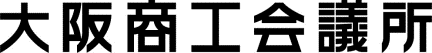 会社名ＴＥＬＴＥＬ会社名ＦＡＸＦＡＸ所在地〒〒〒〒〒フリガナ所属・役職所属・役職参加者名所属・役職所属・役職E-mail